Living things that lay eggsLiving things that don’t lay eggs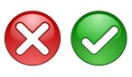 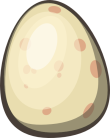 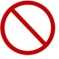 